ТҮЙІНДЕМЕ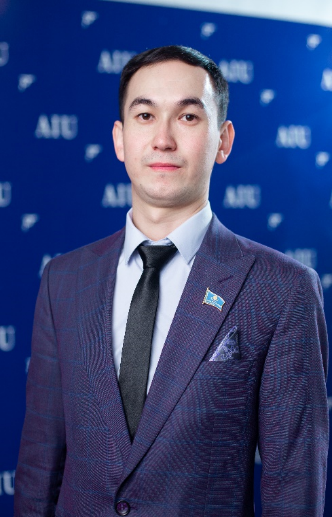 Аты-жөні: САБЫРБАЙ БЕКБОЛАТ ЕДІЛБАЙҰЛЫТуған күні: 16.06.1993Отбасылық жағдайы: бойдақМекенжайы: Астана қ.Телефон: 8 (705) 195 - 07 - 07E-mail: b.e.sabyrbay@gmail.comБілімі:ЖОО кейінгі білім: 2018 ж. Академик Е.А. Бөкетов атындағы Қарағанды мемлекеттік университетінің 6М050300 «Психология» мамандығы бойынша магистратураны үздік бітірді. Біліктілігі: Әлеуметтік ғылымдарының магистрі («Психология» бағыты).Жоғары:  2015 ж. Академик Е.А. Бөкетов атындағы Қарағанды Мемлекеттік Университетінің 5В010300 «Педагогика және психология» мамандығын үздік аяқтады. Біліктілігі: Білім бакалавры.Қосымша: 2015 ж. Академик Е.А. Бөкетов атындағы Қарағанды Мемлекеттік Университеті және «Назарбаев зияткерлік мектептері» ДББҰ, Педагогикалық шеберлік орталығының педагог кадрларды даярлайтын курсын тәмамдады. Біліктілігі: Қосымша кәсіби білім беру.Кәсіби тәжірибесі:2022 ж. 1 қыркүйегінен бастап Астана Халықаралық университетінде «Оқытушы» қызметін атқарады.2016-2022 жж. Университет, жоғары колледж, мектеп-гимназия, лаборатория, емхана,  мамандандырылған орталықта  «Оқытушы», «Психолог», «Жетекші», «Ғылыми қызметкер» лауазымдарын атқарды (Астана, Қарағанды, Теміртау қ.).2020 ж. бастап «Психолог-кеңесші» ретінде жеке практикамен айналысады.Қосымша мәлімет: 2020 ж. ERASMUS+ бойынша «ОРТАЛЫҚ АЗИЯ УНИВЕРСИТЕТТЕРІНДЕ МЕДИАБІЛІМДІ ЖАҢҒЫРТУ» халықаралық гранттық жобасының қатысушысы;2019-2020 жж.: Әлеуметтік-гуманитарлық бағыттағы Жас ғалымдар кеңесінің төрағасы (Е.А. Бөкетов атындағы ҚарМУ, Қарағанды қ.);2019-2020 жж.: «Жастар саясаты мәселелері жөніндегі басқармасы» ММ «JIGER» ғылыми-интеллектуалдық клубының жас ғалымы (Қарағанды қ.);2018-2020 жж. ҚР Білім және ғылым министрлігі тапсырысымен ««МӘҢГІЛІК ЕЛ» КОНТЕКСТІНДЕГІ ЗАМАНАУИ ҚАЗАҚСТАННЫҢ БІЛІМ БЕРУ ФОРМАТЫНДАҒЫ ЭТНИКАЛЫҚ КОНСОЛИДАЦИЯСЫ МЕН ДІНИ ТӨЗІМДІЛІК КОНЦЕПЦИЯСЫНЫҢ ҚАЛЫПТАСУЫ» гранттық жобасының орындаушысы;2018-2020 жж.: Университет Ғылыми кеңесі және факультет кеңесінің мүшесі (Е.А. Бөкетов атындағы ҚарМУ, Қарағанды қ.);Негізгі жетістіктері:2021 ж. «ҚАЗАҚСТАННЫҢ ҮЗДІК МАГИСТРІ» төсбелгісінің иегері, I дәрежелі дипломмен марапатталды.2020 ж. «ҮЗДІК ПЕДАГОГТЕР АКАДЕМИЯСЫ» атындағы төсбелгімен, құттықтау хатпен марапатталып, тұрақты мүшесі атанды.2020 ж. «ҮЗДІК ПЕДАГОГ-ПСИХОЛОГ» медалін иеленіп, куәлікпен және дипломмен марапатталды.2020 ж. «ТМД ЖАС ҒАЛЫМЫ» төсбелгісінің иегері, I дәрежелі диплом. 2020 ж. «ЫБЫРАЙ АЛТЫНСАРИН» атындағы ІІ республикалық олимпиадасының орденін иеленді, I дәрежелі дипломмен марапатталды.2020 ж. «ҮЗДІК ЖАС МАМАН» медалі және I дәрежелі диплом.2019 ж. «ЗАМАНАУИ БІЛІМНІҢ ӘДІСНАМАСЫ, ТЕОРИЯСЫ МЕН ТӘЖІРИБЕСІН ЗЕРТТЕУ МЕН ДАМЫТУҒА ЕЛЕУЛІ ҮЛЕС ҚОСҚАНЫ» үшін алғыс хатпен марапатталды.Кәсіптік ұйымдарға мүшелік:«JAS ĞALYM» студенттік ғылыми қоғамының негізін қалаушы, бірінші төраға.Халықаралық Жас Ғалымдар қауымдастығының белсенді мүшесі.«ÚZDIK PEDAGOGTER АKADEMIASY» тұрақты мүшесі.Кәсіби психотерапиялық лиганың тұрақты мүшесі.Қазақстан Педагогтар қауымдастығының тұрақты мүшесі.Қазақстан Ғалымдар конгресінің тұрақты мүшесі.«SAMGAU» жобасының менторы.Тілді меңгеруі: қазақ – мем., ҚАЗТЕСТ (186 балл); орыс – еркін;ағылшын – TOEFL IBT (56 балл).Компьютерлік дағдылары: Microsoft Office, түрлі бағдарламалармен жұмыс істей білу.Тұлғалық қасиеттері: стреске төзімділік, жауапкершілік, еңбексүйгіштік, адалдық, адамгершілік, бастамашылдық, креативтілік, тілтапқыш, лидерлік және ұйымдастырушылық қабілеттері бар, мақсатқа және табысқа жетуге ұмтылыс, топта жұмыс істей білу және түрлі іс-әрекеттерді орындай білу, мәдениетті, ұқыпты, зиянды әдеттері жоқ.Ғылыми еңбектер мен оқу-әдістемелік жарияланымдар:55-тен астам мақалалар, оның ішінде РИНЦ, ҚР БҒСБК, DOI, ROAD; 40-тан астам оқу-әдістемелік кешен; 4 анықтамалық сөздік; 4 оқу жетістіктерін сырттай бағалаудың тесттер жинағы (ВОУД); 3 кешенді емтихан тесттерінің жинағы; 2 әдістемелік нұсқаулық; 1 терминологиялық сөздік, «Психология» курсынан толық дәрістер жинағының авторы; көптеген халықаралық және республикалық конкурстардың жеңімпазы, сонымен қатар ғылыми және стартап-жобалардың жетекшісі.Хобби және қызығушылық: тұлғалық-мәдени және кәсіби даму, кітап оқу, дизайн және графика, спортпен шұғылдану, музыка тыңдау, документалды және көркемфильмдерді тамашалау, ғылыми-зерттеу жұмысы.РЕЗЮМЕФ.И.О.: САБЫРБАЙ БЕКБОЛАТ ЕДІЛБАЙҰЛЫДата рождения: 16.06.1993Семейное положение: холостАдрес: г. АстанаТелефон: 8 (705) 195 - 07 - 07E-mail: b.e.sabyrbay@mail.comОбразование:Послевузовское образование: В 2018 г. с отличием окончил магистратуру Карагандинского государственного университета им. академика Е.А. Букетова по специальности 6М050300 «Психология». Квалификация: Магистр социальных наук (профиль «Психология»). Высшее: В 2015 г. с отличием окончил Карагандинский государственный университет им. академика Е.А. Букетова по специальности 5В010300 «Педагогика и психология». Квалификация: Бакалавр образования.Дополнительное: В 2015 г. успешно окончил курсы подготовки педагогических кадров Карагандинского государственного университета им. академика Е.А. Букетова и АОО «Назарбаев Интеллектуальные школы», Центра педагогического мастерства. Квалификация: Дополнительное профессиональное образование.Профессиональный опыт:С 1 сентября 2022 г. работает «Преподавателем» в Международном университете «Астана».2016-2022 гг. занимал должности «Преподаватель», «Психолог», «Руководитель»,  «Научный сотрудник»  в университете, высшем колледже, школе-гимназии, лаборатории, поликлинике, специализированном центре (г.г. Астана, Караганда, Темиртау).С 2020 г. занимается частной практикой в качестве «Психолог-консультант».Дополнительная информация:2020 г. Участник Международного грантового проекта по ERASMUS+ «Модернизация медиаобразования в университетах Центральной Азии»;2019-2020 гг.: Председатель Совета молодых ученых Социально-гуманитарного направления (КарГУ им. Е.А. Букетова, г. Караганда);2019-2020 гг.: Молодой ученый научно-интеллектуального клуба «JIGER» ГУ «Управление по вопросам молодежной политики» (г. Караганда);2018-2020 гг. Исполнитель грантового проекта «Формирование концепции этнической консолидации и религиозной толерантности современного Казахстана в образовательном формате в контексте «МӘҢГІЛІК ЕЛ»» по заказу Министерства образования и науки РК;2018-2020 гг.: Член Ученого совета и совета факультета университета (КарГУ им. Е.А. Букетова, г. Караганда);Основные достижения:2021 г. Обладатель нагрудного знака «ЛУЧШИЙ МАГИСТР КАЗАХСТАНА», награжден дипломом I степени.2020 г. Награжден нагрудным знаком «АКАДЕМИЯ ЛУЧШИХ ПЕДАГОГОВ», поздравительным письмом, стал постоянным членом.2020 г. Удостоен медали «ЛУЧШИЙ ПЕДАГОГ-ПСИХОЛОГ», награжден свидетельством и дипломом.2020 г. Обладатель нагрудного знака «МОЛОДОЙ УЧЕНЫЙ СНГ», диплом I степени.2020 г. Награжден орденом ІІ республиканской олимпиады им. ЫБЫРАЯ АЛТЫНСАРИНА, дипломом I степени.2020 г. Медаль «ЛУЧШИЙ МОЛОДОЙ СПЕЦИАЛИСТ» и диплом I степени.2019 г. Награжден благодарственным письмом за «ЗНАЧИТЕЛЬНЫЙ ВКЛАД В ИЗУЧЕНИЕ И РАЗВИТИЕ МЕТОДОЛОГИИ, ТЕОРИИ И ПРАКТИКИ СОВРЕМЕННОГО ОБРАЗОВАНИЯ».Членство в профессиональных организациях:1. Основатель студенческого научного общества «JAS ĞALYM», первый председатель.2. Действующий член Международной ассоциации молодых ученых.3. Постоянный член «UZDIK PEDAGOGTER AKADEMIASY».4. Постоянный член Профессиональной психотерапевтической лиги.5. Постоянный член Казахстанской Ассоциации педагогов.6. Ментор проекта «SAMGAU».Владение языком: казахский – гос., КАЗТЕСТ (186 баллов);русский – свободный;английский – TOEFL IBT (56 баллов).Компьютерные навыки: Microsoft Office, умение работать с различными программами.Личностные качества: стрессоустойчивость, ответственность, трудолюбие, честность, нравственность, инициативность, креативность, коммуникабельность, лидерские и организаторские способности, стремление к достижению цели и успеху, умение работать в команде и выполнять различные виды деятельности, без вредных привычек.Научные труды и учебно-методические публикации:Автор более 55 статей, в том числе РИНЦ, ККСОН РК, DOI, ROAD; более 40 учебно-методических комплексов; 4 справочных словаря; 4 сборника тестов внешней оценки учебных достижений (ВОУД); 3 сборника тестов комплексного экзамена; 2 методических пособия; 1 терминологический словарь, автор полного комплекта лекций по курсу «Психология»; победитель многих международных и республиканских конкурсов, а также руководитель научных и стартап-проектов.Хобби и интересы: личностно-культурное и профессиональное развитие, чтение книг,  занятия спортом, слушание музыки, просмотр документальных и художественных фильмов, научно-исследовательская работа.RESUMES.N.P.: SABYRBAY BEKBOLAT EDILBAEVICHDate of birth: 16.06.1993Marital status: Not marriedAddress: AstanaTelephone: 8 (705) 195 - 07 - 07E-mail: b.e.sabyrbay@mail.comEducation:Postgraduate education:In 2018, he graduated with honors from the master's degree program of Karaganda State University. Academician E.A. Buketov, specialty 6M050300 "Psychology". Qualification: Master of Social Sciences (profile "Psychology").Higher: In 2015, he graduated with honors from Karaganda State University. Academician E.A. Buketov, specialty 5B010300 "Pedagogy and psychology".Qualification: Bachelor of Education.Additional: In 2015, he successfully graduated from the training courses of pedagogical personnel of the Karaganda State University. academician E.A. Buketov and AEO "Nazarbayev Intellectual Schools", the Center of Pedagogical Excellence. Qualification: Additional professional education.Professional experience:Since September 1, 2022, he has been working as a "Teacher" at the Astana International University.In 2016-2022 he held the positions of "Teacher", "Psychologist", "Supervisor", "Researcher" at the university, higher college, gymnasium, laboratory, polyclinic, specialized center (Astana, Karaganda, Temirtau).Since 2020, he has been engaged in private practice as a "Psychologist-consultant".Additional information:2020 y. Participant of the International Grant project on ERASMUS+ "Modernization of media education in Central Asian universities";2019-2020: Chairman of the Council of Young Scientists of the Socio-humanitarian direction (E.A. Buketov KarSU, Karaganda);2019-2020: Young scientist of the scientific and intellectual club "JIGER" of the State Institution "Youth Policy Department" (Karaganda);2018-2020 The contractor of the grant project "Formation of the concept of ethnic consolidation and religious tolerance of modern Kazakhstan in the educational format in the context of "MANGILIK EL" commissioned by the Ministry of Education and Science of the Republic of Kazakhstan;2018-2020: Member of the Academic Council and the Faculty Council of the University (E.A. Buketov KarSU, Karaganda);Main achievements:2021. The holder of the badge "THE BEST MASTER of KAZAKHSTAN", awarded a diploma of the first degree.In 2020, he was awarded the badge "ACADEMY OF THE BEST TEACHERS", a congratulatory letter, and became a permanent member.2020 y. He was awarded the medal "THE BEST TEACHER-PSYCHOLOGIST", awarded a certificate and a diploma.2020. Holder of the badge "YOUNG SCIENTIST of the CIS", diploma of the first degree.In 2020, he was awarded the Order of the II Republican Olympiad named after YBYRAY ALTYNSARIN, a diploma of the I degree.2020 Medal "THE BEST YOUNG SPECIALIST" and diploma of the first degree.In 2019, he was awarded a letter of thanks for "SIGNIFICANT CONTRIBUTION TO THE STUDY AND DEVELOPMENT OF METHODOLOGY, THEORY AND PRACTICE OF MODERN EDUCATION".Membership in professional organizations:1. The founder of the student scientific society "JASPALYM", the first chairman.2. Current member of the International Association of Young Scientists.3. Permanent member of "UZDIK PEDAGOGTER AKADEMIASY".4. Permanent member of the Professional Psychotherapeutic League.5. Permanent member of the Professional Psychotherapeutic League.6. Mentor of the "SAMGAU" project.Language proficiency:Kazakh – state, KAZTEST (186 points);Russian – free;English – TOEFL IBT (56 points).Computer skills: Microsoft Office, ability to work with various programs.Personal qualities: stress tolerance, responsibility, diligence, honesty, morality, initiative, creativity, sociability, leadership and organizational skills, striving to achieve goals and success, the ability to work in a team and perform various activities, without bad habits.Scientific works and educational publications:Author of more than 55 articles, including RSCI, KKSON RK, DOI, ROAD; more than 40 educational and methodological complexes; 4 reference dictionaries; 4 collections of tests for external evaluation of educational achievements (VAUD); 3 collections of tests for a comprehensive exam; 2 methodological manuals; 1 terminological dictionary, author of a complete set of lectures on the course "Psychology"; winner of many international and national competitions, as well as the head of scientific and startup projects.Hobbies and interests: personal, cultural and professional development, reading books, playing sports, listening to music, watching documentaries and feature films, research work.